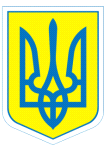                                                      НАКАЗ22.09.2016				 м.Харків				   № 195Про відвідування кінотеатру  ім. Довженка    На виконання наказу Міністерства освіти і науки, молоді та спорту України від 31.10.2011 № 1243 «Про Основні орієнтири виховання учнів 1-11 класів загальноосвітніх навчальних закладів України», листа Департаменту науки і освіти Харківської обласної державної адміністрації від 20.09.2016            № 01-36/3909 «Про забезпечення участі учнів»,  з метою організації змістовного дозвілля учнів, формування ціннісного ставлення до культури та мистецтва, відповідно до Положення про організацію роботи з охорони праці учасників навчально-виховного процесу в установах і закладах освіти, затвердженого наказом  Міністерства освіти і науки України від 01.08.2001 № 563, зареєстрованим у Міністерстві юстиції України 20.11.2001 за № 969/6160 (зі змінами)   НАКАЗУЮ: 1. Направити  22.09.2016  до  кінотеатру імені Довженка  для перегляду творчих робіт  Міжнародного дитячого телевізійного фестивалю «Дитятко»  учнів навчального закладу:  6- А клас  – 9 учнів, 6-Б клас  – 8 учнів, 9-А клас – 10 учнів та  4 супроводжуючих.2.Призначити відповідальними за життя та здоров’я дітей  Савченко А.Ю., класного керівника 6-А класу, Клименко Н.М., вихователя 6-А класу, Шеховцову С.В., класного керівника 6-Б класу, Нікуліну С.М., класного керівника 9-А класу. 3.Педагогам Савченко А.Ю., Клименко Н.М., Шеховцовій С.В., Нікуліній С.М.  провести з учнями інструктаж з правил безпеки життєдіяльності (інструкція з безпечного перевезення учнів  у громадському транспорті № 64- БЖ; під час екскурсій № 3-БЖ, під час групових поїздок № 66-БЖ,  попередження дорожньо-транспортних пригод № 27-БЖ) та зробити відповідні записи в Журналі інструктажів. 4. Контроль за виконанням наказу покласти на заступника директора з виховної роботи Коваленко Г.І.Заступник директора з навчально-виховної роботи              Т.А.ДанильченкоКоваленко, 3-70-30-63 З наказом ознайомлені:	 	                                                   Н.М.Клименко                                                   Г.І.Коваленко                                                   С.М.Нікуліна                                                   А.Ю.Савченко                                                   С.В.Шеховцова